Bezpłatna pomoc psychologiczna, prawna oraz materialna dla osób z UkrainyAktualnościFundusz Sprawiedliwości zapewnia natychmiastową i bezpłatną pomoc doraźną osobom pokrzywdzonym przestępstwem, świadkom oraz osobom im najbliższym - w tym osobom pokrzywdzonym zbrojną agresją w Ukrainie.Możesz skorzystać z bezpłatnej:pomocy prawnej,pomocy psychologicznej,pomocy materialnejWykaz placówek świadczących pomoc w całej Polsce: https://www.funduszsprawiedliwosci.gov.pl/pl/znajdz-osrodek-pomocy/Strona Funduszu Sprawiedliwości działa również w języku ukraińskim: https://www.funduszsprawiedliwosci.gov.pl/ua/. Zachęcamy też do kontaktu z całodobową Linią Pomocy Pokrzywdzonym +48 222 309 900. Infolinia jest dostępna całodobowo, w tym w języku angielskim, rosyjskim i ukraińskim.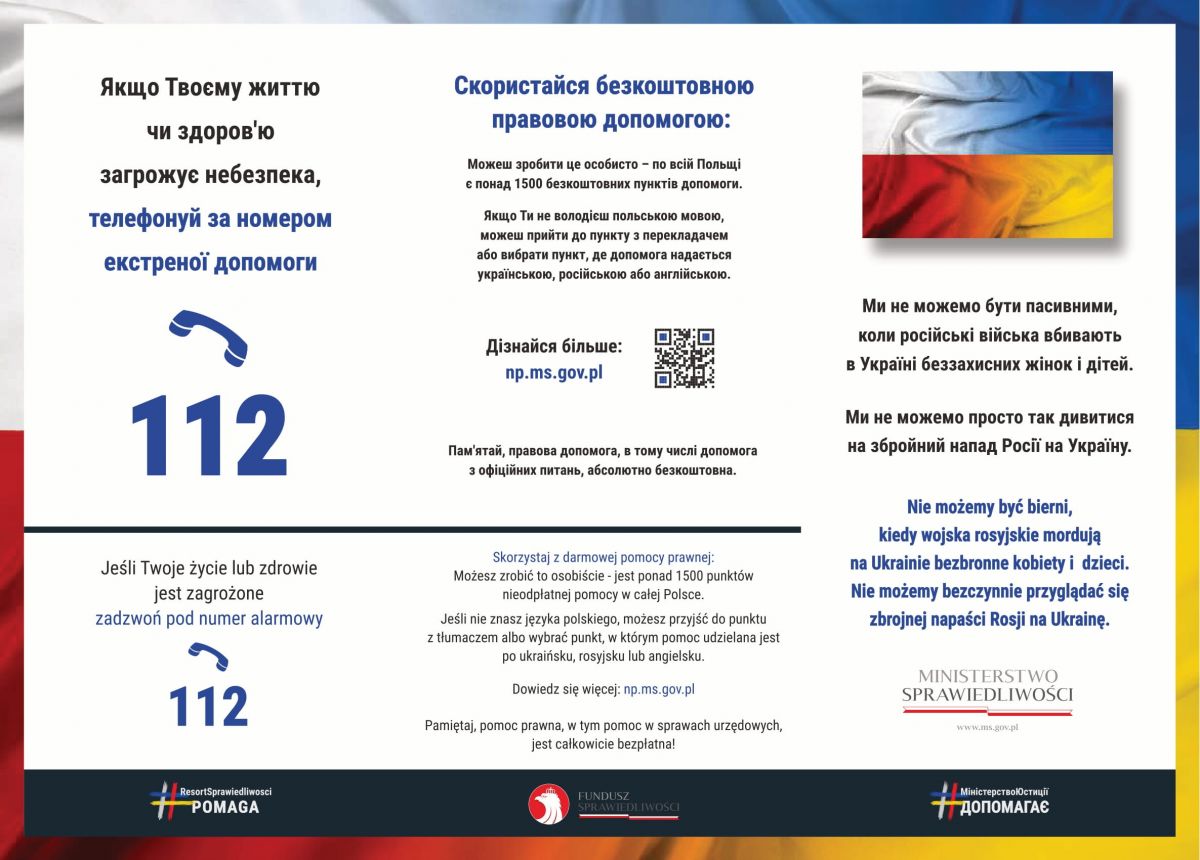 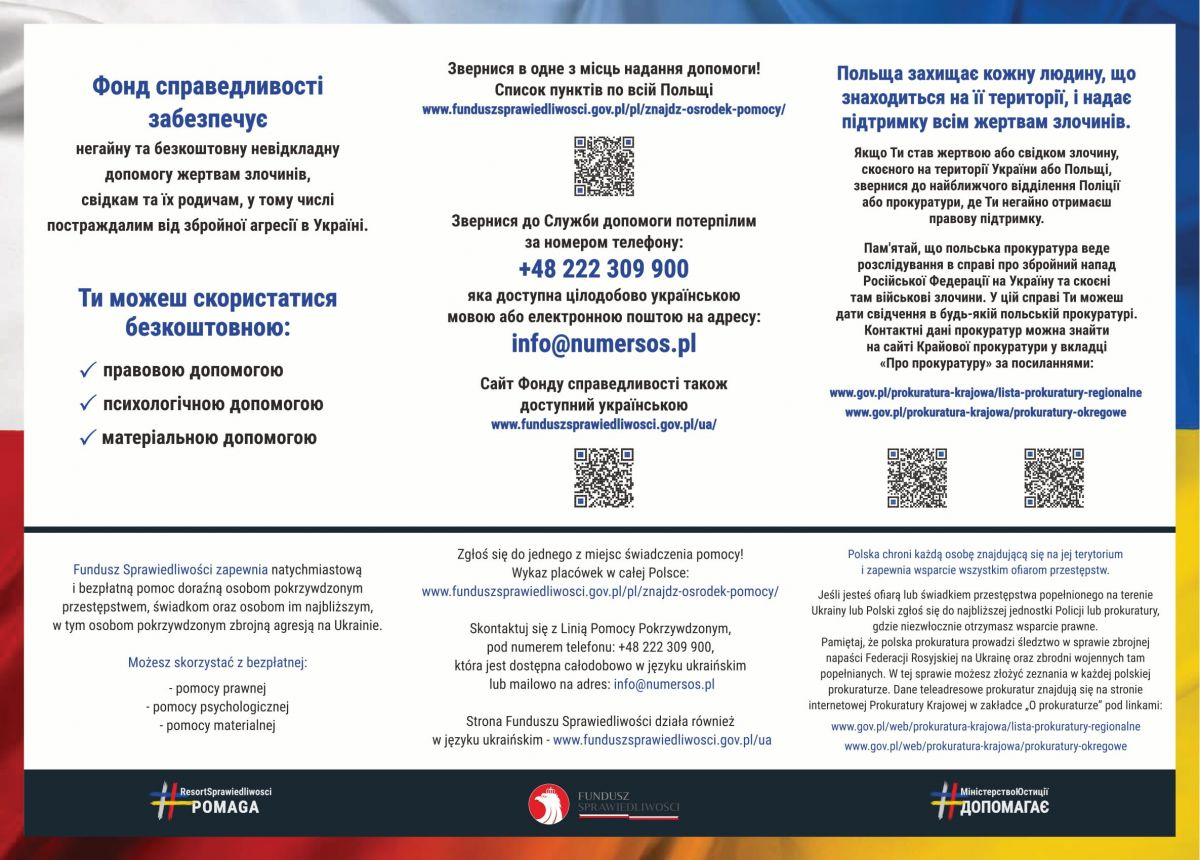 